Secretaria da Agricultura, Pecuária e Desenvolvimento RuralDepartamento de Defesa Agropecuária Divisão de Controle e Informações Sanitárias Seção de Epidemiologia e Estatística Informativo Semanal de Vigilância – Notificações 2019 Semana Epidemiológica 36. Todas as Supervisões Regionais informaram.Ocorrências Atendidas pelo SVO-RS. 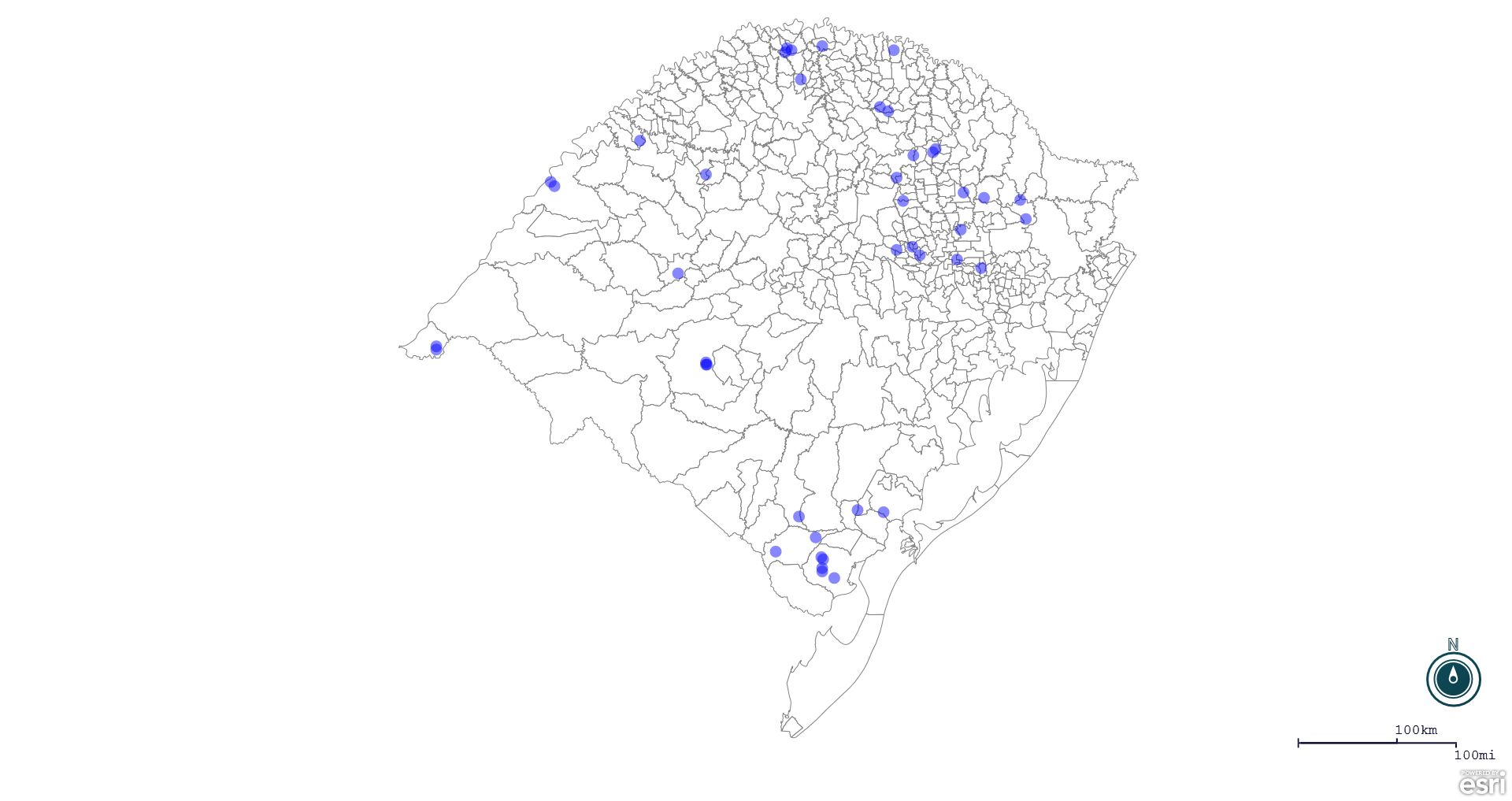 Seção de Epidemiologia e Estatística. Line Município Unidade regional Código IBGE N° do FORM IN Principal espécie afetada Diagnóstico presuntivo Data da investigação Diagnóstico conclusivo 14. Foi criado cadastro no SIVCONT? Solicitada Retificação? Nome do Veterinário 1 Ciríaco Passo Fundo 4305504 0041 Galinhas Colibacilose31/01/2019 ColibaciloseSim Sim ANDRESSA RODRIGUES REGINATTO 2 Jaguari Santa Maria 4311106 0318 Bovinos Encefalite 27/08/2019 Encefalite Sim Não JOSÉ VITOR MARCON PIAZER 3 Camargo Passo Fundo 4303558 0066 Galinhas Erro de Manejo 21/08/2019 Erro de Manejo Sim Não MAURICIO FLORES DA SILVA 4 Nova Prata Caxias do Sul 4313300 0031 Galinhas Estresse Térmico (frio) 27/08/2019 Estresse Térmico (frio) Sim Não MARINES LAZZARI 5 Entre-Ijuís São Luiz Gonzaga 4306932 0005 Bovinos Tuberculose 12/07/2019 Tuberculose Não Sim ELOI HUGO SEIBT 6 Taquaruçu do Sul Palmeira das Missões 4321329 0006 Suínos Refugagem 06/08/2019 Refugagem Sim Sim MARINES FERLIN 7 Arroio Grande Pelotas 4301305 0028Bovinos Tuberculose 14/06/2019 Tuberculose Não Sim LAURA SILVA DA ROSA 8 Arroio Grande Pelotas 4301305 0029 Bovinos Tuberculose 14/06/2019 Tuberculose Não Sim LAURA SILVA DA ROSA 9 Arroio Grande Pelotas 4301305 0030 Bovinos Tuberculose 15/07/2019 Tuberculose Não Sim LAURA SILVA DA ROSA 10 Herval Pelotas 4307104 0036 Bovinos Tuberculose 19/08/2019 Tuberculose Não Sim JOÃO BOSCO GRECA MESQUITA 11 Herval Pelotas 4307104 0037 Bovinos Tuberculose 10/07/2019 Tuberculose Não Sim JOÃO BOSCO GRECA MESQUITA 12 Vista Alegre Palmeira das Missões 4323507 0013 Suínos Estresse Térmico (frio) 13/03/2019 Estresse Térmico (frio) Sim Sim MARINES FERLIN 13 São Borja Uruguaiana 4318002 0076 Equinos Anemia Infecciosa Equina 29/08/2019 Anemia Infecciosa Equina Não Sim JOAO INACIO VALDUGA 14 Planalto Palmeira das Missões 4314704 0041 Galinhas Refugagem 28/08/2019 Refugagem Sim Sim ALINE SCHLESTEIN NOEBAUER 15 Pinheiro Machado Pelotas 4314506 0010 Equinos Mormo 15/05/2019 Pendente - Aguardando Lab.  Não Sim ROSÂNGELA ROSA MACHADO 16 Encantado Estrela 4306809 0038 Galinhas Refugagem26/08/2019  RefugagemSim Sim MAURICIO AYRES DOS SANTOS 17 Dezesseis de Novembro São Luiz Gonzaga 4306356 0007 Bovinos Síndrome nervosa 14/08/2019 Pendente - Aguardando Lab. Sim Sim KARINE ROSCHILDT 18 São Borja Uruguaiana 4318002 0075 Equinos Anemia Infecciosa Equina 23/08/2019 Pendente - Aguardando Encerramento Sim Sim JOAO INACIO VALDUGA 19 Ipiranga do Sul Erechim 4310462 0056 Galinhas Refugagem 28/08/2019 Refugagem Sim Sim JOLINE DALLA VECCHIA 20 Ipiranga do Sul Erechim 4310462 0055 Bovinos Tuberculose 27/08/2019 Tuberculose Não Sim JOLINE DALLA VECCHIA 21 Barra do Quaraí Uruguaiana 4301875 0006 Equinos Anemia Infecciosa Equina 23/08/2019 Pendente - Aguardando Encerramento Não Sim SUSANA MOHR 22 Barra do Quaraí Uruguaiana 4301875 0005 Equinos Anemia Infecciosa Equina 23/08/2019 Pendente - Aguardando Encerramento Não Sim SUSANA MOHR 23 Progresso Estrela 4315156 0037 Galinhas Coccidiose 22/08/2019 Coccidiose Não Sim MARIANE DAL BERTO GOMES 24 Travesseiro Estrela 4321626 0025 Galinhas Refugagem 26/08/2019 Refugagem Sim Sim MARIANE DAL BERTO GOMES 25 Travesseiro Estrela 4321626 0024 Galinhas Refugagem 22/08/2019 Refugagem Sim Sim KLEBER ROGÉRIO PALMA DE MELLO 26 Aratiba Erechim 4300901 0060 Suínos Pneumonia 27/08/2019 Pneumonia Sim Sim ANDRÉIA DE OLIVEIRA BECKER 27 Frederico Westphalen Palmeira das Missões 4308508 0029 Suínos Refugagem 06/05/2019 Refugagem Sim Não JAILO FERNANDO BOESING 28 Arvorezinha Soledade 4301404 0033 Galinhas Onfalite 02/09/2019 Onfalite Sim Não LUCAS OBERHERR 29 Bom Princípio Estrela 4302352 0030 Galinhas Salmonella typhimurium 23/08/2019 Salmonella typhimurium Não Não RAFAEL SILVA ALVES 30 Carlos Barbosa Caxias do Sul 4304804 0027 Galinhas Refugagem 28/08/2019 Refugagem Sim Não CARLOS ALBERTO FREITAS 31 Caxias do Sul Caxias do Sul 4305108 0097 Bovinos Tuberculose 22/04/2019 Tuberculose Não Não LUIZA VIRGINIA DE ZORZI CAON 32 Ciríaco Passo Fundo 4305504 0049 Galinhas Colibacilose 02/09/2019 Colibacilose Sim Não ANDRESSA RODRIGUES REGINATTO 33 Gentil Passo Fundo 4308854 0029 Galinhas Colibacilose 30/08/2019 Colibacilose Sim Não ANDRESSA RODRIGUES REGINATTO 34 Cerrito Pelotas 4305124 0019 Bovinos Tuberculose 28/08/2019 Tuberculose Sim Não PAULO ROBERTO NEUTZLING GOMES 35 Ipê Caxias do Sul 4310439 0049 Perus Salmonella gallinarum 30/08/2019 Salmonella gallinarum Não Sim DEBORA DOTTI 36 Arroio Grande Pelotas 4301305 0031 Equinos Anemia Infecciosa Equina 02/09/2019 Pendente - Aguardando Encerramento Não Sim LAURA SILVA DA ROSA 37 Arroio do Meio Pelotas 4301305 0032 Equinos Anemia Infecciosa Equina 03/09/2019 Anemia Infecciosa Equina Não Sim LAURA SILVA DA ROSA 38 São Gabriel Alegrete 4318309 0105 Equinos Anemia Infecciosa Equina 02/09/2019 Pendente - Aguardando Encerramento Não Sim BRUNELE WEBER CHAVES 39 São Borja Alegrete 4318309 0106 Equinos Anemia Infecciosa Equina 30/08/2019 Pendente - Aguardando Encerramento Não Sim BRUNELE WEBER CHAVES 40 São Gabriel Alegrete 4318309 0107 Equinos Anemia Infecciosa Equina 02/09/2019 Anemia Infecciosa Equina Não Sim BRUNELE WEBER CHAVES 41 Caxias do Sul Caxias do Sul 4305108 0099 Bovinos Tuberculose 15/05/2019 Tuberculose Não Sim LUIZA VIRGINIA DE ZORZI CAON 42 Pelotas Pelotas 4314407 0097 Bovinos Tuberculose 29/08/2019 Tuberculose Não Sim JACQUELINE DE HOLLEBEN C. FADRIQUE 43 Boa Vista das Missões Palmeira das Missões 4302154 0002 Equinos Anemia Infecciosa Equina 19/08/2019 Negativo para AIE Não Sim FELIPE KLEIN 